Dear Parent/Carers                                                     11th Sept 2016  New Academic Year at Grange ViewIt has been wonderful to see everyone back in school, looking very smart and eager to learn. Last week we had new children join us across the school and hope they are settling in well and making new friends. We have a new Education Welfare Officer working with us this year who will be monitoring attendance very closely, especially the late marks so please ensure your child/ren are on the school yard for the bell at 8.50am every morning. We have children coming in late in the mornings via the main entrance already this term.  This is a disruption to the start of your child’s day and can have an impact on his/her learning. Lessons start promptly following registration so it is important that your child is in the classroom ready to learn!  If you are running late for any reason, please ring to let us know, thank you. Attendance  Please remember your child’s attendance in school is extremely important. Awards will continue to be given to each class with the best attendance. Can we remind parents about a section of the Education Act 1996: “Central to raising standards in education and ensuring all pupils can fulfil their potential is an assumption so widely understood that it is insufficiently stated – pupils need to attend school regularly to benefit from their education. Missing out on lessons leaves children vulnerable to falling behind. Children with poor attendance tend to achieve less in both primary and secondary school”  NO HOLIDAYS will be authorised in term time. ***Uniform***Please ensure all uniform including wellies/shoes/PE kits are labelled with your child’s name. School cannot be responsible for unnamed items, sorry. All pupils must wear full uniform and black school shoes pleaseAfter School Clubs - September 2017 Clubs All clubs commence this week and should be paid up in full for the half term to secure the place in all paid clubs. This is because some parents have not kept up payment last term so unfortunately if we don’t receive the payment upfront we cannot offer the place in the club.  This will apply to our cookery, maths and karate clubs this term. If you still need to pay, please do so by the end of this week, otherwise places will be given up, thank you. Children will go straight to the club from their classroom at 3.15pm and clubs finish at 4.15pm.These begin this week as follows:  Mon, 11th Sept – Cookery - £12 (club fully booked) 3.15pm-4.15pmTues, 12th Sept – Football (full kit & shin pads required) 3.15pm-4.15pmWed, 13th Sept – Dance (fully booked) 3.15pm-4.15pmThurs, 14th Sept – Year 2 Maths  - £6 (places still available) 3.15pm-4.15pmFri, 15th Sept – Karate - £12 (fully booked) 3.15pm-4.15pmSwimming for Years 3 & 4***Swimming lessons begin this week and will now take place on WEDNESDAY AFTERNOON and children will arrive back in school at the later time of approx. 3.30pm***. Children need swimming kit in school every week, thank you.New CaretakerWe appointed a new caretaker last week who will join us as soon as he can.He is Mr John Millican and we hope he will be very happy joining the team at Grange View.Mr Paul Lindsey leaves us on 17th September to take up his new post and we wish him well and thank him for all he has done for us during his time here.Harvest 2017 Our Harvest Celebration will be held this year on Friday, 29th September as part of our Family Worship. Please join us if you can.Dates for diaries Wed 13th Sept - SWIMMING begins for Y3/4; don’t forget new day and new fees, thank youFri 15th Sept – first Family Worship of the year at 9amFri 15thSept- Friends AGM after Worship - all welcome old and new!Mon 18th Sept – Messy Church begins – new day of the week for the New Year - come and have a cuppa and enjoy the fun! Tues 26th Sept Sept- KS1 classes - Farm visit, letter sent out last week – please return slipFri  29th Sept – Family Worship/Harvest Celebration 9am***Tues, 3rd Oct – school photographs, younger brothers/sisters from 8.30am***Week beginning 9th Oct – Parents meetings- days and times to be confirmed. Fri 20th Oct - Half term - School closes as normal at 3.15pmMacmillan Coffee MorningDue to unforeseen circumstances, this will not take place on Fri, 29th Sept as stated last week, but will hopefully take place sometime after half-term.School CouncilOur new School Council will be formed this week, so please check our display in the hall for our new councillors!Breakfast Club for Sept 17 Places must be booked at the office on a MONDAY and the cost is £1 per session, 8.15- 8.55am and payment must be made when booking. No places will be available without prior payment please. Doors will open at 8.15am and close at 8.30am when a member of staff will be on duty.  School Lunches Reception, Year 1 and Year 2 will continue to receive a universal free school lunch EVERY DAY.  Only parents who have opted out of this provision will be expected to send their child to school with a packed lunch.  Year 3 and Year 4 having school lunches will still need to pay on a Monday morning please. ***THIS MUST COME IN AN ENVELOPE/PURSE WITH YOUR CHILD’S NAME CLEARLY MARKED AND WILL BE COLLECTED BY THE TEACHER TO BE PASSED ON TO THE OFFICE******PLEASE AVOID PAYING AT THE OFFICE TO ALLIVIATE CONGENSTION ON A MONDAY MORNING, THANK YOU***Thank you for your co-operation and support with this.FREE SCHOOL MEALS (PUPIL PREMIUM) Some parents/carers whose income is below £16,190 per family are entitled to Free School Meals (OFSTED call this pupil premium). The school currently receives additional funding per pupil in our budget to use to support these pupils across the school. We use it to benefit every child by supporting us to have extra staff for small group work, buy resources to support small group work and interventions. A small proportion of this funding is used to subsidise Breakfast and Afterschool clubs and support half the cost of residential and school visits. Information leaflets are available in the Main Entrance and the FMS telephone no is 01670 623592NO JewelleryWe cannot allow any earrings or jewellery in school for PE or in the Early Years Unit.  Your child’s earrings need to be removed or taped up. Please ensure this happens or your child may miss out on valuable activities across the day. This is for health and safety reasons.  Online Portal Opening September 2017 - Middle, High and SecondaryThe Online Portal for Admissions to Middle, High and Secondary Schools will Open in  September 2017 for children transferring from First to Middle (current Year 4).Further information can be found on the County Council School Admissions page. PLEASE NOTE THAT IT IS YOUR RESPONSIBILITY TO APPLY FOR A PLACE AT MIDDLE SCHOOL.Easy Fund Raising www.easyfundraising.org.uk. Please register and keep Shopping online on this website for school funds. Every penny you spend helps school.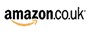 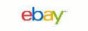 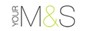 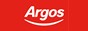 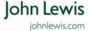 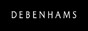 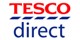 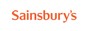 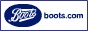 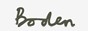 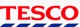 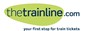 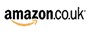 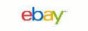 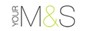 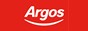 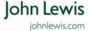 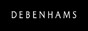 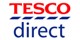 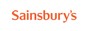 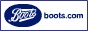 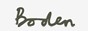 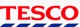 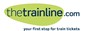 Kind Regards Louise Laskey Mrs L Laskey Head Teacher 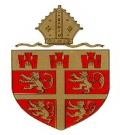 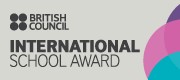 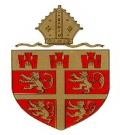 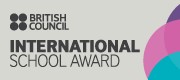 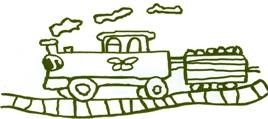 